………………. ORTA OKULU 2018-2019 1.DÖNEM 6.SINIF 1.YAZILI SORULARIADI-SOYADI:                                        SINIF-NO:                                             B1)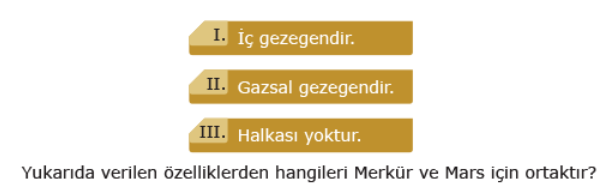 A) I           B) I ve III      C) II ve III        D) I,II ve III2)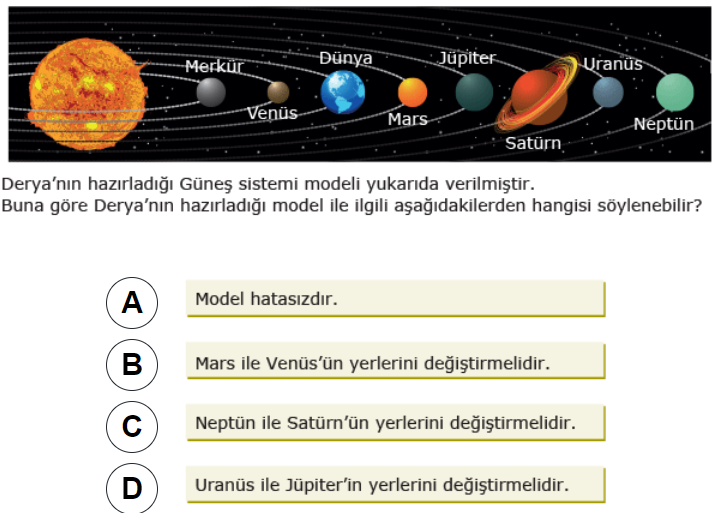 3)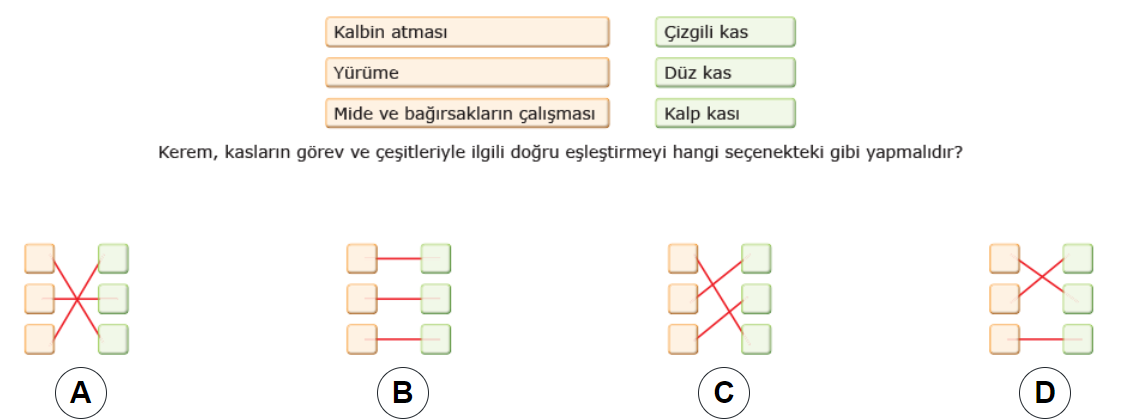 4) İnsan vücudunda bulunan en uzun kemiğin adı nedir?A) Çekiç            B) Kaval          C) Uyluk      D) Omurga5) I- Ağız  II- Böbrek  III- Kalp  IV- Akciğer  V-MideYukarıda verilen organlardan kaç tanesi sindirim sisteminde görevlidir?A) 2                     B) 3                    C) 4                    D) 56)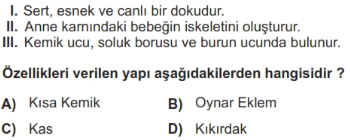 7)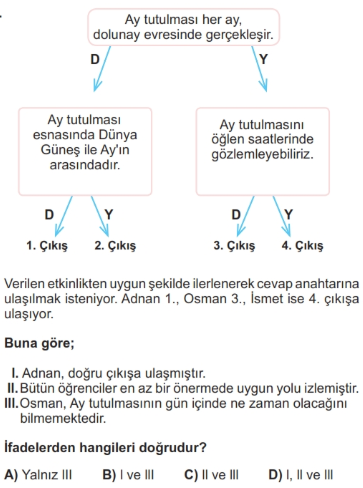 8)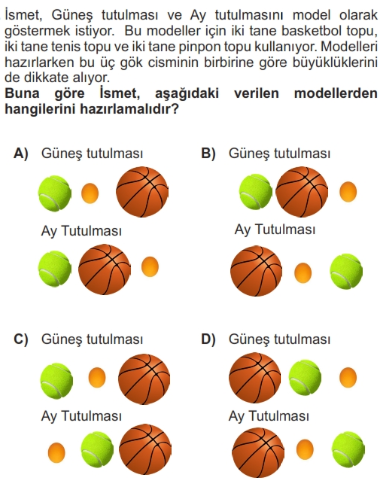 9)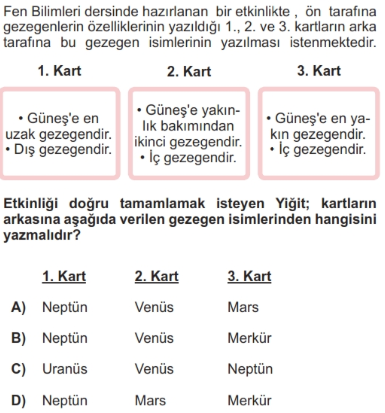 4)10)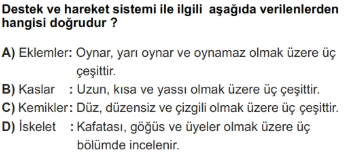 11)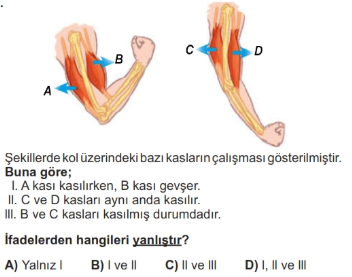 12)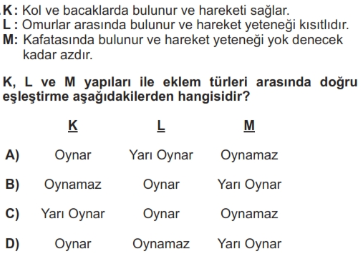 13)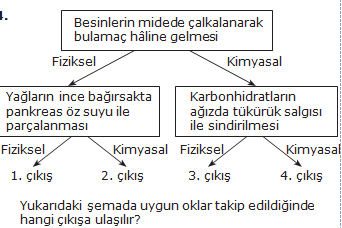 A) 1          B) 2         C) 3       D)414) I- Dünya      II- Merkür    III-Mars     IV- VenüsYukarıda verilen gezegenlerden hangisi ya da hangilerinin uydusu yoktur?A) I         B) II ve III      C) I ve III     D) II ve IV15) Dünya nın ikizi olarak bilinen Çoban Yıldızı da denilen gezegen hangisidir?A) Venüs    B) Mars    C) Satürn  D) Neptünİlk 15 soru 4 er puandır.Cevaplarınızı aşağıdaki cevap anahtarına işaretleyiniz.16)        10x2=20 puan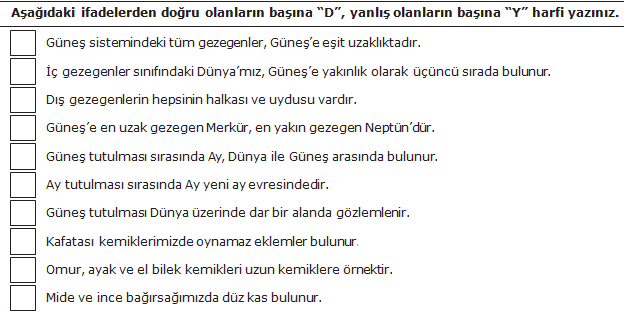 17) Aşağıda bilgileri verilen gezegenlerin isimlerini yazınız. (5x2=10 puan)Kızıl gezegen:Yan yatmış varil gibi dönen gezegen:Güneş e en yakın gezegen:Halkaları en belirgin gezegen:Uranüs ün ikizi:18) Gezegenleri büyükten küçüğe doğru sıralayınız.  (5 puan)19) Çizgili kaslarla ilgili 2 özellik yazınız.(5 puan)BAŞARILAR1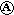 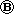 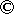 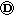 92103114125136147158